ЛИСЯНСЬКА СЕЛИЩНА РАДАРІШЕННЯ21.02.2024                                          смт.  Лисянка                            № 49-17/VIIIВідповідно до ст. 137 Господарського Кодексу України, ст. 26, ст. 60 Закону України «Про місцеве самоврядування в Україні», з метою забезпечення процесу вивезення твердих побутових відходів, збереження та ефективного використання комунального майна, селищна рада ВИРІШИЛА:Передати з балансу виконавчого комітету Лисянської селищної ради в оперативне управління та на баланс відділу освіти Лисянської селищної ради євроконтейнер для збору твердих побутових відходів в кількості 1 шт згідно з додатком 1.Затвердити склад комісії з приймання-передачі майна згідно з додатком 2.Делегувати селищному голові Проценку А.П. повноваження в частині затвердження актів приймання-передачі майна.Контроль за виконанням рішення покласти на відділ комунального майна та охорони праці виконавчого комітету Лисянської селищної ради.Селищний голова                                                                          Анатолій ПРОЦЕНКО Додаток 1до рішення Лисянської селищної радивід  21.02.2024 №49-17/VIIIПерелік комунального майна, яке передається в оперативне управління та на балансвідділу освіти Лисянської селищної радиСекретар                                                                                                                                                                   Олександр МАКУШЕНКО Додаток 2до рішення Лисянської селищної радивід 21.02.2024 №49-17/VIIIСклад комісії з  приймання-передачі майна Секретар                                                                                           Олександр МАКУШЕНКОПро передачу євроконтейнера для зборутвердих побутових відходів в оперативне управління та на баланс відділу освіти Лисянської селищної ради№п/пНайменуванняІнвентарний номерКількість, штПервісна вартість на 01.01.2024, грнНарахований знос на 01.01.2024, грнЗалишкова вартість на 01.01.2024, грнМісце встановлення1Євроконтейнер для ТПВ1014210118965,000,008965,00Лисянський ліцей №2ЗаруднякОлег Миколайович-перший заступник селищного голови – голова комісії; Трепак Юрій Олексійович-начальник відділу комунального майна та охорони праці виконавчого комітету Лисянської селищної ради – член комісії;Чередніченко Лариса Олександрівна-головний спеціаліст відділу бухгалтерського обліку та звітності виконавчого комітету Лисянської селищної ради – член комісії;Єрмоличева Таїсія Володимирівна-начальник відділу освіти Лисянської селищної ради – член комісії;Шуляка Світлана Анатоліївна-головний бухгалтер відділу освіти Лисянської селищної ради – член комісії.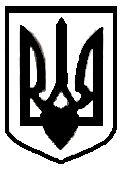 